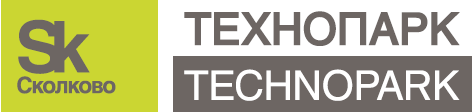 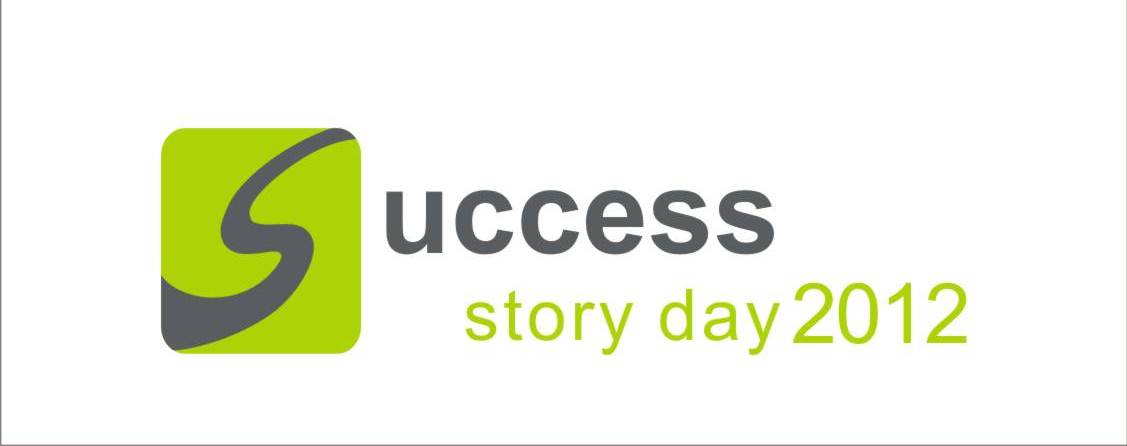 12 апреля«Сколково – Ваш ключ к успеху»12 апреля . Технопарк «Сколково» впервые проведет межкластерное  мероприятие - Форум представителей компаний-резидентов инновационного центра «Сколково» «Сколково - Ваш ключ к успеху», в рамках которого участники проекта расскажут о себе, обменяются контактами и поделятся друг с другом полезным успешным опытом.Как мы видим успех сегодня, спустя полтора года после появления первых компаний-резидентов «Сколково»? Изменилось ли понятие успеха за это время? Каковы ключевые фактора успешного старта и что может сделать эко-система «Сколково» для коммерческого успеха компаний-резидентов?В Форуме примут участие представители СколТех, ОтУС, институтов развития (РОСНАНО, РВК и др.), 29 аккредитованных при иннограде инвестиционных фондов, стартапов российских ВУЗов (МИФИ, МГТУ, ФизТех, и др.),  венчурных фондов, международных инкубаторов, промышленных, коммерческих и финансовых компаний, ключевых министерств и ведомств, партнеров Фонда «Сколково» - в том числе технопарков, компаний-резидентов.Представители руководства Фонда «Сколково» примут участие  в пленарном заседании и в панельных дискуссиях,  и охватят в своих выступлениях ряд актуальных тем: грантовая политика, опыт работы аккредитованных венчурных фондов с компаниями-резидентами инновационного центра, финансирование стартапов венчурными фондами, юридическое структурирование отношений с партнерами и инвесторами.Участники Форума обменяются мнениями в рамках тематических панельных дискуссий: «Технология и модель бизнеса: как сделать продукт, нужный рынку», «Финансирование на разных этапах: как привлечь инвестора», «Интеллектуальная собственность: как защитить и как управлять ИС», «Рынок для инновационных продуктов: маркетинг и коммуникации», «Человеческий ресурс: команда для успеха бизнеса». В числе участников панельных дискуссий – представители зарубежных предпринимательских сообществ, создавшие свои истории успеха ко указанным тема, а также заявившие о себе компании-резиденты инновационного центра, среди которых ABBYY, «КД Текнолоджи», Parallels Research, «Фм Лаб», «Мобикс Чип», «Новас Ск». Добро пожаловать!Сергей КуриловГенеральный директор ООО Технопарк «Сколково»В программе конференции:Модератор: Александр Чернов, Директор Фонда, Руководитель департамента по внешним коммуникациям и рекламе, пресс-секретарь, Фонд «Сколково»Расписание трансфера на 12.041 автобус  м. Парк Победы -  Сколково, подача в 9:00, отправление в 9:20.                  Сколково - м. Парк Победы: подача в 13.30, отправление в 14.00/ по указанию организатора;                  Сколково - м. Парк Победы: подача в 18:10, отправление в 18:30/по указанию организатора2 автобус  м. Парк Победы-Сколково, подача в 9:40, отправление в 10:00. Сколково - м. Парк Победы: подача в 18:10, отправление в 18:30/по указанию организатора3 автобус  м. Парк Победы-Сколково, подача в 10:00, отправление в 10:20. Сколково - м. Парк Победы: подача в 19:20, отправление в 19:40/по указанию организатора4 автобус  м. Парк Победы-Сколково, подача в 10:40: отправление в 11:00. Сколково - м. Парк Победы: подача в 19:50, отправление в 20:10/по указанию организатораАвтобусы отправляются от музея-панорамы «Бородинская битва», станция метро «Парк Победы», адрес: Кутузовский проспект, 38.  Автобусы Вы определите по соответствующим табличкам с символикой «Технопарк Сколково».Место посадки: - место посадки 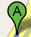 (м. Парк Победы, Кутузовский проспект, д. 38). 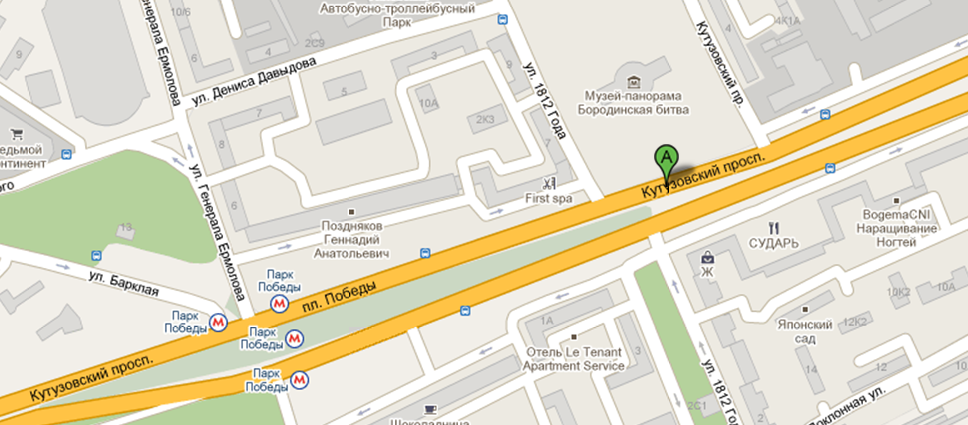 10.00-10.20Welcome briefing для представителей СМИ, ведущий - М.Киселев (директор по развитию ООО Технопарк «Сколково») 10.30-11.30Регистрация, приветственный кофе11.30-13.30Пленарная Сессия. Зал «Конгресс-Холл»Пленарная сессия: Что такое коммерческий успех для стартапа, и что может сделать эко-система Сколково для вашего успеха?Пекка Вильякайнен, Советник президента Фонда «Сколково»Станислав Наумов,  вице-президент  по взаимодействию с органами государственной власти и общественностьюОлег Алексеев, вице-президент, главный управляющий директор по образованию и исследованиямАлексей Ситников, вице-президент по управлению и развитию СколТех-новые возможности для достижения успехаАлександр Туркот, исполнительный директор кластера информационных технологийИгорь Горянин, исполнительный директор кластера биологических и  медицинских технологий  Василий Белов, исполнительный директора кластера энерго-эффективных технологий Денис Ковалевич, исполнительный директор кластера ядерных технологий Сергей Жуков, исполнительный директор кластера космических технологий и телекоммуникаций Дмитрий Чихачев, Управляющий партнер, Руна КапиталПавел Ершов, генеральный директор, Parallels ResearchНастасья Савина, Директор по персоналу, Вице-президент по корпоративным коммуникациям, ABBYYИгорь Пивоваров, СЕО, Гемакор13.30-14.30Перерыв на обед14.30-15.30.15.30-15.45 Перерыв15.45-16.45Зал «Пекин»:Технология и модель бизнеса: Как сделать продукт, нужный рынкуВедущий: Александр Туркот, исполнительный директор кластера информационных технологийСо-ведущий: Пекка Вильякайнен, серийный предприниматель, Советник президента Фонда «Сколково» по вопросам развития предпринимательского сообществаВопросы для обсуждения:- От идеи к успешному продукту: коммерциализации технологии «по-сколковски»- Цикл жизни инновационного продукта. Разница в подходе стартапа и зрелой компании- Итерационный характер процесса создания продукта- Изучение потребности потребителя (идентификация проблемы, анализ возможных путей решения, коммуникация с потребителем)- Построение бизнес-модели, ее тестирование- Оценка и оптимальная стратегия конкуренции- Истории успеха стартаповЛоуренс Райт, Директор по инновациям, American Chamber of Commerce, Директор  “Start-up Academy”, Московская Школа Управления «Сколково»Сергей Забалуев, Директор по развитию бизнеса??Business Development Director, Com-Tec-Co (, , )Илкка Кивимяки, бизнес-ангел, серийный предприниматель, главный тренер в работе со стартапамиПавел Ершов, генеральный директор, Parallels Research 15.30-15.45Кофе-брейк15.45-16.45Зал «Пекин»:Технология и модель бизнеса: Как сделать продукт, нужный рынку (продолжение)Алексей Комиссаров, Директор Департамента по промышленной политике, науке и предпринимательству гор. МосквыРобин Вестерлинг, CEO, FilmFriendВладимир Пучков, исполнительный директор, КБ «ГеоСтар-Навигация» КБ «ГеоСтар навигация» – опыт создания инновационного продукта и его коммерциализацияОлег Дмитриев, генеральный директор и соучредитель компании, ЗАО «КД Текнолоджи»Панельная дискуссия: Технология и модель бизнеса: Как сделать продукт, нужный рынку17.00-18.00Пленарная Сессия. Зал «Конгресс-Холл»14.30-15.30ПерерывЗал «Москва»: Финансирование на разных этапах: Как привлечь инвестораВедущий: Александр Лупачев, Руководитель инвестиционной службы Фонда  Со-ведущий: Алексей Конов, Директор по инвестициям в биотехнологии, УК «Биопроцесс Кэпитал Партнерс»Вопросы для обсуждения:- Грантовая политика Фонда: новые возможности для участников по привлечению инвесторов- Опыт работы аккредитованных венчурных фондов с участниками Сколокво- Инвестиционная привлекательность проекта с точки зрения инвесторов.- Источники финансирования на разных этапах развития стартапа.- Юридическое структурирование отношений с партнерами и инвесторами- Финансирование стартапов венчурными фондами на первом и последующих раундах- Истории успеха стартаповАндрей Казаков, партнер фонда, Foresight VenturesАлексей Иванов, руководитель направления «Правовая реформа», Фонд «Сколково»Микаэль Гуммерус, Frosmo, генеральный директор, предприниматель"Early-Stage Start-up Financing Tips"Александр Бухман, генеральный директор, ООО «Мобикс чип»Со-докладчик, представитель инвестора: Николай Терещенко, менеджер проектов, УК "Инновационные решения", финансовый директор ООО «Мобикс чип»Артем Разумков, генеральный директор, Сателлит Инновация«Привлечение посевных и венчурных инвестиций в России: опыт конкретной компании»15.30-15.45Кофе-брейк15.45-16.45Зал «Москва»: Финансирование на разных этапах: Как привлечь инвестора (продолжение)Юха Руохонен, бизнес-ангел, серийный предприниматель, генеральный директор компании FAM SportsВилле Миттинен, Founder&CEO, MicrotaskСветлана Самойлова,  IR-директор, ОАО «Институт Стволовых Клеток Человека» «Привлечение финансирования в биотехе: ИСКЧ – первая публичная биотехнологическая компания в России»Артур Баганов, Партнер, Консалтинговая компания КислородАндрей Мамонтов, Исполнительный директор, ООО «Аэроб» «Стартап в России, от бизнес-ангела до венчурного капитала»Панельная дискуссия: Финансирование на разных этапах: Как привлечь инвестора 17.00-18.00Пленарная Сессия. Зал «Конгресс-Холл»14.30-15.30.Зал «Касабланка-Найроби»: 
Интеллектуальная собственность: Как защитить и как управлять ИСВедущий: Игорь Дроздов, Вице-президент, директор по правовым вопросам Фонда «Сколково»           Со-ведущий: Максим Холин, Заместитель директора, Квантум ФармасьютикалсВопросы для обсуждения:Служебные результаты ИСРаспоряжение исключительным правомОбеспечение правовой охраны результатов интеллектуальной деятельности на територии иностранных государствСтратегии управления ИСИстории успеха в управлении ИСДенис Шабратов, генеральный  директор, ФМ Лаб Виталий Калетин, ОАО Роснано15.30-15.45Кофе-брейк15.45-16.45Зал «Касабланка-Найроби»: 
Интеллектуальная собственность: Как защитить и как управлять ИС (продолжение)Александр Кузнецов, генеральный директор, ООО "Новые энергетические технологии"«Опыт компании "Новые энергетические технологии" по работе с интеллектуальной собственностью»Максим Холин, заместитель директора, Квантум ФармасьютикалсПанельная дискуссия: Интеллектуальная собственность: Как защитить и как управлять ИС 17.00-18.00Пленарная Сессия. Зал «Конгресс-Холл»14.30-15.30Зал «Сингапур»: Рынок для инновационных продуктов: Маркетинг. Коммуникации. СтандартизацияВедущий: Максим Киселев, Директор по развитию Технопарка «Сколково»  Со-ведущий: Артурас Йонкус, Директор, Publicum, LithuaniaВопросы для обсуждения: Чем отличается рынок для инноваций и как его оценитьКак инновационной компании правильно позиционировать себя и свою технологиюКак инновационной компании использовать стандарты для вывода продукции на рынок ?Интегрированные маркетинговые коммуникации для технологических стартаповКак работает стратегический инновационный маркетингКак работает операционный инновационный маркетингСпособы выхода инновации на зарубежный рынокЖак Барбье (Jacques Barbier), CEO, Septinta (Бельгия)„Pharma Market Access, Gears and Pitfalls“Александр Зажигалкин, Заместитель руководителя Федерального агентства по техническому регулированию и метрологииИгорь Оршанский, исполнительный директор, НьюВакНикита Агеев, генеральный директор, ООО "НОВАС Ск""Опыт вывода инновационного продукта на рынок B2B"15.30-15.45Кофе-брейк15.45-16.45Зал «Сингапур»: Рынок для инновационных продуктов: Маркетинг. Коммуникации. Стандартизация(продолжение)Даниил Козятников, CEO, Questli AGИлья Горбунов, Главный редактор, Журнал «Большой бизнес»Настасья Савина, Директор по персоналу, Вице-президент по корпоративным коммуникациям, ABBYY«Как продвигать радикальные инновации?»Алексей Берсенев, Заместитель директора по развитию, ОАО НПП "Тензосенсор"Прудников И.Л., генеральный директор АПИ
"Как свою идею сделать понятной другим людям? Тренинги по визуализации и искусству презентации"Панельная дискуссия: Рынок для инновационных продуктов: Маркетинг. Коммуникации. Стандартизация17.00-18.00Пленарная Сессия. Зал «Конгресс-Холл»14.30-15.30Зал «Дели-Калькутта»: Человеческий ресурс: Команда для успеха бизнесаВедущий: Марина Новикова, HR-Директор Фонда СколковоСо-ведущий: Олег Замышляев, Генеральный директор центра «Мастерская Олега Замышляева»Вопросы для обсуждения:Как создать команду для успеха бизнесаГде найти «правильных» людейКакие роли нужны в команде инновационного стартапаКак оценить потенциал командыОбучение и развитие для стартаповИстории успеха командЕлена Сурмейко, Managing Director, BoydenОльга Панина, Исполнительный директор, Технопарк «Сколково»Арман Гукасян, генеральный директор, VIZERRAВилле Миттинен, Founder &CEO, MicrotaskИван Нечаев, генеральный директор, ОАО "Русские Навигационные Технологии"Становление и роль управленческой команды в успехе бизнеса РНТКсения Балицкая, тьютор Открытого университета Сколково«Вовлеченность студентов ОтУС в инновационную систему Сколково»15.30-15.45Кофе-брейк15.45-16.45Зал «Дели-Калькутта»:  Человеческий ресурс: Команда для успеха бизнеса (продолжение) Антон Зубихин, генеральный директор, ООО «ЦИР СТМ» Олег Алексеев, вице-президент, главный управляющий директор по образованию и исследованиямАндрей Егоров, ОтУС«Открытое образование в Фонде Сколково»Дмитрий Кондруцкий, генеральный директор, ЗАО «Аксион-Редкие и Драгоценные Металлы»«Опыт становления и развития команды инновационного стартапа на пути от идеи до коммерциализации»Дмитрий Эйдинов, директор по развитию бизнеса, Rock Flow Dynamics«Рок Флоу Динамикс - команда разработчиков уникального наукоемкого продукта»Панельная дискуссия: Человеческий ресурс: Команда для успеха бизнеса 17.00-18.00Пленарная Сессия. Зал «Конгресс-Холл»17.00-18.00Пленарная Сессия. Зал «Конгресс-Холл»17.00-17.30Подведение итогов работы. Закрытие конференцииВиктор Вексельберг, президент Фонда «Сколково»Сергей Курилов, генеральный директор, ООО «Технопарк «Сколково»17.30-18.00Вручение сертификатов новым участникам18.15ФуршетКонцерт